Сумська міська радаVІІ СКЛИКАННЯ XLIII СЕСІЯРІШЕННЯвід 25 липня 2018 року № 3630-МРм. СумиРозглянувши звернення громадян, надані документи, відповідно до протоколу засідання постійної комісії з питань архітектури, містобудування, регулювання земельних відносин, природокористування та екології Сумської міської ради від 07.06.2018 № 118 , статей 12, 81, 118, 121, 122, частини 6 статті 186 Земельного кодексу України, статті 50 Закону України «Про землеустрій», керуючись пунктом 34 частини першої статті 26 Закону України «Про місцеве самоврядування в Україні», Сумська міська рада  ВИРІШИЛА:1. Затвердити проект землеустрою щодо відведення земельної ділянки та надати у власність Кандибіну Миколі Олександровичу (3426610537) земельну ділянку за адресою: м. Суми, вулиця Каштанова, біля буд. № 4 А, площею 0,1000 га, кадастровий номер 5910136600:01:010:0142 (протокол Координаційної ради учасників АТО від 13.12.2017 № 47). Категорія та функціональне призначення земельної ділянки: землі житлової та громадської забудови Сумської міської ради для будівництва і обслуговування житлового будинку, господарських будівель і споруд (присадибна ділянка).2. Затвердити проект землеустрою щодо відведення земельної ділянки та надати у власність Петренку Василю Вікторовичу (2775302116) земельну ділянку за адресою: м. Суми, вулиця Сагайдачного, площею 0,0800 га, кадастровий номер 5910136300:14:001:0034 (протокол Координаційної ради учасників АТО від 20.11.2017 № 45). Категорія та функціональне призначення земельної ділянки: землі житлової та громадської забудови Сумської міської ради для будівництва і обслуговування житлового будинку, господарських будівель і споруд (присадибна ділянка).3. Затвердити проект землеустрою щодо відведення земельної ділянки та надати у власність Пономарьову Олексію Петровичу (2583412993) земельну ділянку за адресою: м. Суми, проспект Козацький, площею 0,0757 га, кадастровий номер 5910136300:14:003:0096 (протокол Координаційної ради учасників АТО від 02.02.2017 № 34). Категорія та функціональне призначення земельної ділянки: землі житлової та громадської забудови Сумської міської ради для будівництва і обслуговування житлового будинку, господарських будівель і споруд (присадибна ділянка).Сумський міський голова                                                               О.М. ЛисенкоВиконавець: Клименко Ю.М.                       Ворона А.О.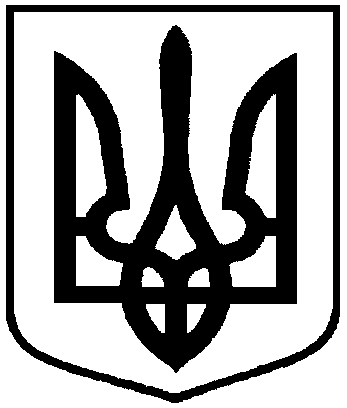 Про надання земельних ділянок               у власність учасникам АТО      Кандибіну М.О., Петренку В.В. та Пономарьову О.П.